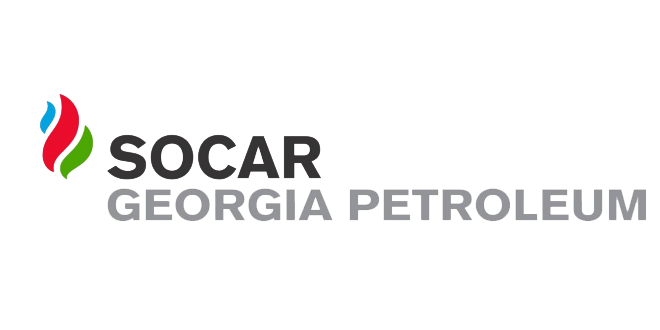 ელექტრონული ტენდერის განაცხადიiniciatori  დავით ლომსიანიძეTariRi20/05/2022№1ტენდერის აღწერილობა108 ცალი მცირე ზომის ( 38-50 ლიტრამდე ტევადობის) მაცივრების შეძენა 2კონკრეტული დავალება 108 ცალი მცირე ზომის ( 38-50 ლიტრამდე ტევადობის) მაცივრების შეძენა3მოთხოვნები პრეტენდენტების მიმართპროდუქცია უნდა წარმოადგენდეს საქართველოს ბაზარზე არსებულ ცნობაედ ბრენდების ნაწარმს.4გადახდის პირობები მოწოდებიდან 3 სამუშაო დღის განმავლობაში (ავანსის გარეშე)5ტენდერის ვადები 10 დღე 6ხელშკeრულების ვადები 10 დღე7საგარანტიო პირობები  მინიმუმ 1 წლიანი ოფიციალური გარანტია8საკონტაქტო პირი577202380 ნათია კეჩხუაშვილი9სხვაშესაძლებელია სხვადასხვა ზომის და ფასების შემოთავაზება ერთი მომწოდებლისგან